.María Álvarez CabreraPerfil profesional Maestra de Educación Primaria enérgica y dedicada a mejorar el aprendizaje de los estudiantes y aumentar su potencial individual. Capacidad para dirigir el aula y mejorar el comportamiento de los estudiantes a través de un enfoque positivo y proactivo.Experiencia laboral Maestra de Educación Primaria, 09/2016 - Actual Colegio Rosalía de Castro - Getafe Evaluación del proceso de aprendizaje y conocimiento de la materia de los estudiantes a través de pruebas de nivel.Capacidad para organizar los suministros del aula y decorar paredes para crear un ambiente divertido.Establecimiento de normas de comportamiento para mantener un ambiente positivo.Maestra de Educación Primaria, 09/2013 - 06/2016 Colegio Gloria Fuertes - Madrid Actividades de apoyo a los estudiantes para desarrollar sus habilidades para la vida cotidiana a través de dinámicas.Evaluación del proceso de aprendizaje y conocimiento de la materia de los estudiantes a través de exámenes.Capacidad para mantenerse al día de los cambios de la escuela y de las políticas provinciales.Maestra de Educación Primaria, 09/2010 - 06/2012 CEIP Ciudad de Getafe - Getafe Cursos de desarrollo profesional y formación continua.Elaboración y corrección de exámenes y demás métodos de evaluación.Coordinación de actividades y excursiones para promover el desarrollo físico, mental y social.Formación académica Máster en Educación Especial, 06/2011 Instituto Superior de Estudios Psicológicos - Madrid Grado en Magisterio de Educación Primaria , 09/2010 Universidad Complutense de Madrid - Madrid 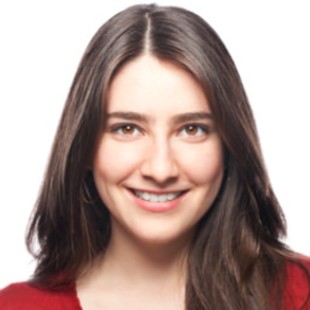 Contacto Aptitudes Gestión del aulaClases individuales y grupalesAsesoramiento estudiantilAtención a la diversidadPruebas estandarizadasPsicopedagogíaIdiomas Español: Idioma nativoInglés: 	B2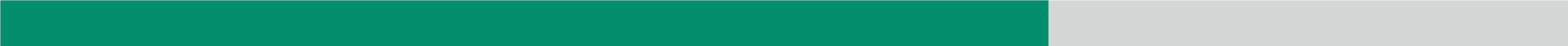 Intermedio avanzadoInformática Google ClassroomPizarras SMARTBlackboardTeacherKitClassDojo